Nº EXPEDIENTE:                      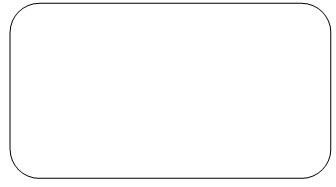 ELEMENTOS AFECTADOS CON LA MODIFICACIÓNINVERSIONESPARA CADA UNO DE LOS CAPITULOS DE GASTO AFECTADOS POR LA MODIFICACION SOLICITADADATOS DE LA EMPRESA SOLICITANTEDATOS DE LA EMPRESA SOLICITANTEDATOS DE LA EMPRESA SOLICITANTEDATOS DE LA EMPRESA SOLICITANTEDATOS DE LA EMPRESA SOLICITANTEDATOS DE LA EMPRESA SOLICITANTEDATOS DE LA EMPRESA SOLICITANTEDATOS DE LA EMPRESA SOLICITANTEDATOS DE LA EMPRESA SOLICITANTEDATOS DE LA EMPRESA SOLICITANTEDATOS DE LA EMPRESA SOLICITANTEDATOS DE LA EMPRESA SOLICITANTEDATOS DE LA EMPRESA SOLICITANTEDATOS DE LA EMPRESA SOLICITANTEDATOS DE LA EMPRESA SOLICITANTEDATOS DE LA EMPRESA SOLICITANTEDATOS DE LA EMPRESA SOLICITANTEDATOS DE LA EMPRESA SOLICITANTEDATOS DE LA EMPRESA SOLICITANTEDATOS DE LA EMPRESA SOLICITANTEDATOS DE LA EMPRESA SOLICITANTEDATOS DE LA EMPRESA SOLICITANTEDATOS DE LA EMPRESA SOLICITANTEDATOS DE LA EMPRESA SOLICITANTEDATOS DE LA EMPRESA SOLICITANTEDATOS DE LA EMPRESA SOLICITANTEDATOS DE LA EMPRESA SOLICITANTEDATOS DE LA EMPRESA SOLICITANTESi elige persona física son obligatorios los campos: tipo y número de documento, nombre y primer apellidoSi elige persona física son obligatorios los campos: tipo y número de documento, nombre y primer apellidoSi elige persona física son obligatorios los campos: tipo y número de documento, nombre y primer apellidoSi elige persona física son obligatorios los campos: tipo y número de documento, nombre y primer apellidoSi elige persona física son obligatorios los campos: tipo y número de documento, nombre y primer apellidoSi elige persona física son obligatorios los campos: tipo y número de documento, nombre y primer apellidoSi elige persona física son obligatorios los campos: tipo y número de documento, nombre y primer apellidoSi elige persona física son obligatorios los campos: tipo y número de documento, nombre y primer apellidoSi elige persona física son obligatorios los campos: tipo y número de documento, nombre y primer apellidoSi elige persona física son obligatorios los campos: tipo y número de documento, nombre y primer apellidoSi elige persona física son obligatorios los campos: tipo y número de documento, nombre y primer apellidoSi elige persona física son obligatorios los campos: tipo y número de documento, nombre y primer apellidoSi elige persona física son obligatorios los campos: tipo y número de documento, nombre y primer apellidoSi elige persona física son obligatorios los campos: tipo y número de documento, nombre y primer apellidoSi elige persona física son obligatorios los campos: tipo y número de documento, nombre y primer apellidoSi elige persona física son obligatorios los campos: tipo y número de documento, nombre y primer apellidoSi elige persona física son obligatorios los campos: tipo y número de documento, nombre y primer apellidoSi elige persona física son obligatorios los campos: tipo y número de documento, nombre y primer apellidoSi elige persona física son obligatorios los campos: tipo y número de documento, nombre y primer apellidoSi elige persona física son obligatorios los campos: tipo y número de documento, nombre y primer apellidoSi elige persona física son obligatorios los campos: tipo y número de documento, nombre y primer apellidoSi elige persona física son obligatorios los campos: tipo y número de documento, nombre y primer apellidoSi elige persona física son obligatorios los campos: tipo y número de documento, nombre y primer apellidoSi elige persona física son obligatorios los campos: tipo y número de documento, nombre y primer apellidoSi elige persona física son obligatorios los campos: tipo y número de documento, nombre y primer apellidoSi elige persona física son obligatorios los campos: tipo y número de documento, nombre y primer apellidoSi elige persona física son obligatorios los campos: tipo y número de documento, nombre y primer apellidoSi elige persona física son obligatorios los campos: tipo y número de documento, nombre y primer apellidoPersona física  	      NIF Persona física  	      NIF Persona física  	      NIF Persona física  	      NIF Persona física  	      NIF Persona física  	      NIF NIE NIE NIE NIE NIE NIE     Número de documento:    Número de documento:    Número de documento:    Número de documento:    Número de documento:    Número de documento:    Número de documento:Nombre:Nombre: 1º Apellido:  1º Apellido:  1º Apellido:  1º Apellido:  1º Apellido:  1º Apellido:  2º Apellido: 2º Apellido: 2º Apellido: 2º Apellido:Hombre    Mujer  Hombre    Mujer  Hombre    Mujer  Hombre    Mujer  Hombre    Mujer  Hombre    Mujer  Hombre    Mujer  Hombre    Mujer  Hombre    Mujer  Hombre    Mujer  Hombre    Mujer  Hombre    Mujer  Hombre    Mujer  Hombre    Mujer  Hombre    Mujer  Hombre    Mujer  Hombre    Mujer  Hombre    Mujer  Hombre    Mujer  Hombre    Mujer  Hombre    Mujer  Hombre    Mujer  Hombre    Mujer  Hombre    Mujer  Hombre    Mujer  Hombre    Mujer  Hombre    Mujer  Hombre    Mujer  Si elige persona jurídica son obligatorios los campos: número de documento y razón socialSi elige persona jurídica son obligatorios los campos: número de documento y razón socialSi elige persona jurídica son obligatorios los campos: número de documento y razón socialSi elige persona jurídica son obligatorios los campos: número de documento y razón socialSi elige persona jurídica son obligatorios los campos: número de documento y razón socialSi elige persona jurídica son obligatorios los campos: número de documento y razón socialSi elige persona jurídica son obligatorios los campos: número de documento y razón socialSi elige persona jurídica son obligatorios los campos: número de documento y razón socialSi elige persona jurídica son obligatorios los campos: número de documento y razón socialSi elige persona jurídica son obligatorios los campos: número de documento y razón socialSi elige persona jurídica son obligatorios los campos: número de documento y razón socialSi elige persona jurídica son obligatorios los campos: número de documento y razón socialSi elige persona jurídica son obligatorios los campos: número de documento y razón socialSi elige persona jurídica son obligatorios los campos: número de documento y razón socialSi elige persona jurídica son obligatorios los campos: número de documento y razón socialSi elige persona jurídica son obligatorios los campos: número de documento y razón socialSi elige persona jurídica son obligatorios los campos: número de documento y razón socialSi elige persona jurídica son obligatorios los campos: número de documento y razón socialSi elige persona jurídica son obligatorios los campos: número de documento y razón socialSi elige persona jurídica son obligatorios los campos: número de documento y razón socialSi elige persona jurídica son obligatorios los campos: número de documento y razón socialSi elige persona jurídica son obligatorios los campos: número de documento y razón socialSi elige persona jurídica son obligatorios los campos: número de documento y razón socialSi elige persona jurídica son obligatorios los campos: número de documento y razón socialSi elige persona jurídica son obligatorios los campos: número de documento y razón socialSi elige persona jurídica son obligatorios los campos: número de documento y razón socialSi elige persona jurídica son obligatorios los campos: número de documento y razón socialSi elige persona jurídica son obligatorios los campos: número de documento y razón socialPersona jurídica       Persona jurídica       Persona jurídica       Persona jurídica       Persona jurídica       Persona jurídica       Persona jurídica       Persona jurídica       Persona jurídica       Persona jurídica       Número de documento:Número de documento:Número de documento:Número de documento:Número de documento:Número de documento:Número de documento:Número de documento:Razón social:Razón social:Razón social:Razón social: Domicilio Provincia: Provincia:C.P.:C.P.:C.P.:Población:Población:Población: Teléfono: Teléfono:Teléfono móvil:Teléfono móvil:Teléfono móvil:Teléfono móvil:Teléfono móvil:Teléfono móvil:Teléfono móvil:Correo electrónico:Correo electrónico:Correo electrónico:Correo electrónico:Correo electrónico:Horario preferente para recibir llamada:Horario preferente para recibir llamada:Horario preferente para recibir llamada:Horario preferente para recibir llamada:Horario preferente para recibir llamada:Horario preferente para recibir llamada:Horario preferente para recibir llamada:Horario preferente para recibir llamada:Horario preferente para recibir llamada:El teléfono móvil y/o el correo electrónico designado será el medio por el que recibirá los avisos de notificación, incluido, en su caso, el aviso del pago. Los datos cumplimentados en este apartado deben coincidir con los indicados en la Plataforma de notificaciones telemáticas de la Junta de Comunidades de Castilla-La Mancha, https://notifica.jccm.es/notifica/El teléfono móvil y/o el correo electrónico designado será el medio por el que recibirá los avisos de notificación, incluido, en su caso, el aviso del pago. Los datos cumplimentados en este apartado deben coincidir con los indicados en la Plataforma de notificaciones telemáticas de la Junta de Comunidades de Castilla-La Mancha, https://notifica.jccm.es/notifica/El teléfono móvil y/o el correo electrónico designado será el medio por el que recibirá los avisos de notificación, incluido, en su caso, el aviso del pago. Los datos cumplimentados en este apartado deben coincidir con los indicados en la Plataforma de notificaciones telemáticas de la Junta de Comunidades de Castilla-La Mancha, https://notifica.jccm.es/notifica/El teléfono móvil y/o el correo electrónico designado será el medio por el que recibirá los avisos de notificación, incluido, en su caso, el aviso del pago. Los datos cumplimentados en este apartado deben coincidir con los indicados en la Plataforma de notificaciones telemáticas de la Junta de Comunidades de Castilla-La Mancha, https://notifica.jccm.es/notifica/El teléfono móvil y/o el correo electrónico designado será el medio por el que recibirá los avisos de notificación, incluido, en su caso, el aviso del pago. Los datos cumplimentados en este apartado deben coincidir con los indicados en la Plataforma de notificaciones telemáticas de la Junta de Comunidades de Castilla-La Mancha, https://notifica.jccm.es/notifica/El teléfono móvil y/o el correo electrónico designado será el medio por el que recibirá los avisos de notificación, incluido, en su caso, el aviso del pago. Los datos cumplimentados en este apartado deben coincidir con los indicados en la Plataforma de notificaciones telemáticas de la Junta de Comunidades de Castilla-La Mancha, https://notifica.jccm.es/notifica/El teléfono móvil y/o el correo electrónico designado será el medio por el que recibirá los avisos de notificación, incluido, en su caso, el aviso del pago. Los datos cumplimentados en este apartado deben coincidir con los indicados en la Plataforma de notificaciones telemáticas de la Junta de Comunidades de Castilla-La Mancha, https://notifica.jccm.es/notifica/El teléfono móvil y/o el correo electrónico designado será el medio por el que recibirá los avisos de notificación, incluido, en su caso, el aviso del pago. Los datos cumplimentados en este apartado deben coincidir con los indicados en la Plataforma de notificaciones telemáticas de la Junta de Comunidades de Castilla-La Mancha, https://notifica.jccm.es/notifica/El teléfono móvil y/o el correo electrónico designado será el medio por el que recibirá los avisos de notificación, incluido, en su caso, el aviso del pago. Los datos cumplimentados en este apartado deben coincidir con los indicados en la Plataforma de notificaciones telemáticas de la Junta de Comunidades de Castilla-La Mancha, https://notifica.jccm.es/notifica/El teléfono móvil y/o el correo electrónico designado será el medio por el que recibirá los avisos de notificación, incluido, en su caso, el aviso del pago. Los datos cumplimentados en este apartado deben coincidir con los indicados en la Plataforma de notificaciones telemáticas de la Junta de Comunidades de Castilla-La Mancha, https://notifica.jccm.es/notifica/El teléfono móvil y/o el correo electrónico designado será el medio por el que recibirá los avisos de notificación, incluido, en su caso, el aviso del pago. Los datos cumplimentados en este apartado deben coincidir con los indicados en la Plataforma de notificaciones telemáticas de la Junta de Comunidades de Castilla-La Mancha, https://notifica.jccm.es/notifica/El teléfono móvil y/o el correo electrónico designado será el medio por el que recibirá los avisos de notificación, incluido, en su caso, el aviso del pago. Los datos cumplimentados en este apartado deben coincidir con los indicados en la Plataforma de notificaciones telemáticas de la Junta de Comunidades de Castilla-La Mancha, https://notifica.jccm.es/notifica/El teléfono móvil y/o el correo electrónico designado será el medio por el que recibirá los avisos de notificación, incluido, en su caso, el aviso del pago. Los datos cumplimentados en este apartado deben coincidir con los indicados en la Plataforma de notificaciones telemáticas de la Junta de Comunidades de Castilla-La Mancha, https://notifica.jccm.es/notifica/El teléfono móvil y/o el correo electrónico designado será el medio por el que recibirá los avisos de notificación, incluido, en su caso, el aviso del pago. Los datos cumplimentados en este apartado deben coincidir con los indicados en la Plataforma de notificaciones telemáticas de la Junta de Comunidades de Castilla-La Mancha, https://notifica.jccm.es/notifica/El teléfono móvil y/o el correo electrónico designado será el medio por el que recibirá los avisos de notificación, incluido, en su caso, el aviso del pago. Los datos cumplimentados en este apartado deben coincidir con los indicados en la Plataforma de notificaciones telemáticas de la Junta de Comunidades de Castilla-La Mancha, https://notifica.jccm.es/notifica/El teléfono móvil y/o el correo electrónico designado será el medio por el que recibirá los avisos de notificación, incluido, en su caso, el aviso del pago. Los datos cumplimentados en este apartado deben coincidir con los indicados en la Plataforma de notificaciones telemáticas de la Junta de Comunidades de Castilla-La Mancha, https://notifica.jccm.es/notifica/El teléfono móvil y/o el correo electrónico designado será el medio por el que recibirá los avisos de notificación, incluido, en su caso, el aviso del pago. Los datos cumplimentados en este apartado deben coincidir con los indicados en la Plataforma de notificaciones telemáticas de la Junta de Comunidades de Castilla-La Mancha, https://notifica.jccm.es/notifica/El teléfono móvil y/o el correo electrónico designado será el medio por el que recibirá los avisos de notificación, incluido, en su caso, el aviso del pago. Los datos cumplimentados en este apartado deben coincidir con los indicados en la Plataforma de notificaciones telemáticas de la Junta de Comunidades de Castilla-La Mancha, https://notifica.jccm.es/notifica/El teléfono móvil y/o el correo electrónico designado será el medio por el que recibirá los avisos de notificación, incluido, en su caso, el aviso del pago. Los datos cumplimentados en este apartado deben coincidir con los indicados en la Plataforma de notificaciones telemáticas de la Junta de Comunidades de Castilla-La Mancha, https://notifica.jccm.es/notifica/El teléfono móvil y/o el correo electrónico designado será el medio por el que recibirá los avisos de notificación, incluido, en su caso, el aviso del pago. Los datos cumplimentados en este apartado deben coincidir con los indicados en la Plataforma de notificaciones telemáticas de la Junta de Comunidades de Castilla-La Mancha, https://notifica.jccm.es/notifica/El teléfono móvil y/o el correo electrónico designado será el medio por el que recibirá los avisos de notificación, incluido, en su caso, el aviso del pago. Los datos cumplimentados en este apartado deben coincidir con los indicados en la Plataforma de notificaciones telemáticas de la Junta de Comunidades de Castilla-La Mancha, https://notifica.jccm.es/notifica/El teléfono móvil y/o el correo electrónico designado será el medio por el que recibirá los avisos de notificación, incluido, en su caso, el aviso del pago. Los datos cumplimentados en este apartado deben coincidir con los indicados en la Plataforma de notificaciones telemáticas de la Junta de Comunidades de Castilla-La Mancha, https://notifica.jccm.es/notifica/El teléfono móvil y/o el correo electrónico designado será el medio por el que recibirá los avisos de notificación, incluido, en su caso, el aviso del pago. Los datos cumplimentados en este apartado deben coincidir con los indicados en la Plataforma de notificaciones telemáticas de la Junta de Comunidades de Castilla-La Mancha, https://notifica.jccm.es/notifica/El teléfono móvil y/o el correo electrónico designado será el medio por el que recibirá los avisos de notificación, incluido, en su caso, el aviso del pago. Los datos cumplimentados en este apartado deben coincidir con los indicados en la Plataforma de notificaciones telemáticas de la Junta de Comunidades de Castilla-La Mancha, https://notifica.jccm.es/notifica/El teléfono móvil y/o el correo electrónico designado será el medio por el que recibirá los avisos de notificación, incluido, en su caso, el aviso del pago. Los datos cumplimentados en este apartado deben coincidir con los indicados en la Plataforma de notificaciones telemáticas de la Junta de Comunidades de Castilla-La Mancha, https://notifica.jccm.es/notifica/El teléfono móvil y/o el correo electrónico designado será el medio por el que recibirá los avisos de notificación, incluido, en su caso, el aviso del pago. Los datos cumplimentados en este apartado deben coincidir con los indicados en la Plataforma de notificaciones telemáticas de la Junta de Comunidades de Castilla-La Mancha, https://notifica.jccm.es/notifica/El teléfono móvil y/o el correo electrónico designado será el medio por el que recibirá los avisos de notificación, incluido, en su caso, el aviso del pago. Los datos cumplimentados en este apartado deben coincidir con los indicados en la Plataforma de notificaciones telemáticas de la Junta de Comunidades de Castilla-La Mancha, https://notifica.jccm.es/notifica/El teléfono móvil y/o el correo electrónico designado será el medio por el que recibirá los avisos de notificación, incluido, en su caso, el aviso del pago. Los datos cumplimentados en este apartado deben coincidir con los indicados en la Plataforma de notificaciones telemáticas de la Junta de Comunidades de Castilla-La Mancha, https://notifica.jccm.es/notifica/DATOS DE LA PERSONA REPRESENTANTESi el solicitante es persona jurídica, rellenar siempre.Si el solicitante es persona física, rellenar sólo si el representante es distinto del solicitante.DATOS DE LA PERSONA REPRESENTANTESi el solicitante es persona jurídica, rellenar siempre.Si el solicitante es persona física, rellenar sólo si el representante es distinto del solicitante.DATOS DE LA PERSONA REPRESENTANTESi el solicitante es persona jurídica, rellenar siempre.Si el solicitante es persona física, rellenar sólo si el representante es distinto del solicitante.DATOS DE LA PERSONA REPRESENTANTESi el solicitante es persona jurídica, rellenar siempre.Si el solicitante es persona física, rellenar sólo si el representante es distinto del solicitante.DATOS DE LA PERSONA REPRESENTANTESi el solicitante es persona jurídica, rellenar siempre.Si el solicitante es persona física, rellenar sólo si el representante es distinto del solicitante.DATOS DE LA PERSONA REPRESENTANTESi el solicitante es persona jurídica, rellenar siempre.Si el solicitante es persona física, rellenar sólo si el representante es distinto del solicitante.DATOS DE LA PERSONA REPRESENTANTESi el solicitante es persona jurídica, rellenar siempre.Si el solicitante es persona física, rellenar sólo si el representante es distinto del solicitante.DATOS DE LA PERSONA REPRESENTANTESi el solicitante es persona jurídica, rellenar siempre.Si el solicitante es persona física, rellenar sólo si el representante es distinto del solicitante.DATOS DE LA PERSONA REPRESENTANTESi el solicitante es persona jurídica, rellenar siempre.Si el solicitante es persona física, rellenar sólo si el representante es distinto del solicitante.DATOS DE LA PERSONA REPRESENTANTESi el solicitante es persona jurídica, rellenar siempre.Si el solicitante es persona física, rellenar sólo si el representante es distinto del solicitante.DATOS DE LA PERSONA REPRESENTANTESi el solicitante es persona jurídica, rellenar siempre.Si el solicitante es persona física, rellenar sólo si el representante es distinto del solicitante.DATOS DE LA PERSONA REPRESENTANTESi el solicitante es persona jurídica, rellenar siempre.Si el solicitante es persona física, rellenar sólo si el representante es distinto del solicitante.DATOS DE LA PERSONA REPRESENTANTESi el solicitante es persona jurídica, rellenar siempre.Si el solicitante es persona física, rellenar sólo si el representante es distinto del solicitante.DATOS DE LA PERSONA REPRESENTANTESi el solicitante es persona jurídica, rellenar siempre.Si el solicitante es persona física, rellenar sólo si el representante es distinto del solicitante.DATOS DE LA PERSONA REPRESENTANTESi el solicitante es persona jurídica, rellenar siempre.Si el solicitante es persona física, rellenar sólo si el representante es distinto del solicitante.DATOS DE LA PERSONA REPRESENTANTESi el solicitante es persona jurídica, rellenar siempre.Si el solicitante es persona física, rellenar sólo si el representante es distinto del solicitante.DATOS DE LA PERSONA REPRESENTANTESi el solicitante es persona jurídica, rellenar siempre.Si el solicitante es persona física, rellenar sólo si el representante es distinto del solicitante.DATOS DE LA PERSONA REPRESENTANTESi el solicitante es persona jurídica, rellenar siempre.Si el solicitante es persona física, rellenar sólo si el representante es distinto del solicitante.DATOS DE LA PERSONA REPRESENTANTESi el solicitante es persona jurídica, rellenar siempre.Si el solicitante es persona física, rellenar sólo si el representante es distinto del solicitante.DATOS DE LA PERSONA REPRESENTANTESi el solicitante es persona jurídica, rellenar siempre.Si el solicitante es persona física, rellenar sólo si el representante es distinto del solicitante.DATOS DE LA PERSONA REPRESENTANTESi el solicitante es persona jurídica, rellenar siempre.Si el solicitante es persona física, rellenar sólo si el representante es distinto del solicitante.DATOS DE LA PERSONA REPRESENTANTESi el solicitante es persona jurídica, rellenar siempre.Si el solicitante es persona física, rellenar sólo si el representante es distinto del solicitante.DATOS DE LA PERSONA REPRESENTANTESi el solicitante es persona jurídica, rellenar siempre.Si el solicitante es persona física, rellenar sólo si el representante es distinto del solicitante.DATOS DE LA PERSONA REPRESENTANTESi el solicitante es persona jurídica, rellenar siempre.Si el solicitante es persona física, rellenar sólo si el representante es distinto del solicitante.DATOS DE LA PERSONA REPRESENTANTESi el solicitante es persona jurídica, rellenar siempre.Si el solicitante es persona física, rellenar sólo si el representante es distinto del solicitante.DATOS DE LA PERSONA REPRESENTANTESi el solicitante es persona jurídica, rellenar siempre.Si el solicitante es persona física, rellenar sólo si el representante es distinto del solicitante.DATOS DE LA PERSONA REPRESENTANTESi el solicitante es persona jurídica, rellenar siempre.Si el solicitante es persona física, rellenar sólo si el representante es distinto del solicitante.DATOS DE LA PERSONA REPRESENTANTESi el solicitante es persona jurídica, rellenar siempre.Si el solicitante es persona física, rellenar sólo si el representante es distinto del solicitante.NIF  	DNI  	NIF  	DNI  	NIF  	DNI  	NIF  	DNI  	NIF  	DNI  	NIF  	DNI  	Número de documento:Número de documento:Número de documento:Número de documento:Número de documento:Número de documento:Número de documento:Número de documento:Número de documento:Nombre:Nombre:1º Apellido: 1º Apellido: 1º Apellido: 1º Apellido: 1º Apellido: 1º Apellido: 2º Apellido:2º Apellido:2º Apellido:2º Apellido:Hombre    Mujer  Hombre    Mujer  Hombre    Mujer  Hombre    Mujer  Hombre    Mujer  Hombre    Mujer  Hombre    Mujer  Hombre    Mujer  Hombre    Mujer  Hombre    Mujer  Hombre    Mujer  Hombre    Mujer  Hombre    Mujer  Hombre    Mujer  Hombre    Mujer  Hombre    Mujer  Hombre    Mujer  Hombre    Mujer  Hombre    Mujer  Hombre    Mujer  Hombre    Mujer  Hombre    Mujer  Hombre    Mujer  Hombre    Mujer  Hombre    Mujer  Hombre    Mujer  Hombre    Mujer  Hombre    Mujer  Domicilio: Domicilio: Domicilio:  Provincia: Provincia:C.P.:C.P.:C.P.:Población:Población:Población: Teléfono: Teléfono:Teléfono móvil:Teléfono móvil:Teléfono móvil:Teléfono móvil:Teléfono móvil:Teléfono móvil:Teléfono móvil:Correo electrónico:Correo electrónico:Correo electrónico:Correo electrónico:Correo electrónico:Horario preferente para recibir llamada:Horario preferente para recibir llamada:Horario preferente para recibir llamada:Horario preferente para recibir llamada:Horario preferente para recibir llamada:Horario preferente para recibir llamada:Horario preferente para recibir llamada:Horario preferente para recibir llamada:Horario preferente para recibir llamada:Si existe representante, las comunicaciones que deriven de este escrito se realizarán con el representante designado por el interesado.La notificación electrónica se realizará en la Plataforma https://notifica.jccm.es/notifica/. El representante debe comprobar que está registrado y que sus datos son correctos.Si existe representante, las comunicaciones que deriven de este escrito se realizarán con el representante designado por el interesado.La notificación electrónica se realizará en la Plataforma https://notifica.jccm.es/notifica/. El representante debe comprobar que está registrado y que sus datos son correctos.Si existe representante, las comunicaciones que deriven de este escrito se realizarán con el representante designado por el interesado.La notificación electrónica se realizará en la Plataforma https://notifica.jccm.es/notifica/. El representante debe comprobar que está registrado y que sus datos son correctos.Si existe representante, las comunicaciones que deriven de este escrito se realizarán con el representante designado por el interesado.La notificación electrónica se realizará en la Plataforma https://notifica.jccm.es/notifica/. El representante debe comprobar que está registrado y que sus datos son correctos.Si existe representante, las comunicaciones que deriven de este escrito se realizarán con el representante designado por el interesado.La notificación electrónica se realizará en la Plataforma https://notifica.jccm.es/notifica/. El representante debe comprobar que está registrado y que sus datos son correctos.Si existe representante, las comunicaciones que deriven de este escrito se realizarán con el representante designado por el interesado.La notificación electrónica se realizará en la Plataforma https://notifica.jccm.es/notifica/. El representante debe comprobar que está registrado y que sus datos son correctos.Si existe representante, las comunicaciones que deriven de este escrito se realizarán con el representante designado por el interesado.La notificación electrónica se realizará en la Plataforma https://notifica.jccm.es/notifica/. El representante debe comprobar que está registrado y que sus datos son correctos.Si existe representante, las comunicaciones que deriven de este escrito se realizarán con el representante designado por el interesado.La notificación electrónica se realizará en la Plataforma https://notifica.jccm.es/notifica/. El representante debe comprobar que está registrado y que sus datos son correctos.Si existe representante, las comunicaciones que deriven de este escrito se realizarán con el representante designado por el interesado.La notificación electrónica se realizará en la Plataforma https://notifica.jccm.es/notifica/. El representante debe comprobar que está registrado y que sus datos son correctos.Si existe representante, las comunicaciones que deriven de este escrito se realizarán con el representante designado por el interesado.La notificación electrónica se realizará en la Plataforma https://notifica.jccm.es/notifica/. El representante debe comprobar que está registrado y que sus datos son correctos.Si existe representante, las comunicaciones que deriven de este escrito se realizarán con el representante designado por el interesado.La notificación electrónica se realizará en la Plataforma https://notifica.jccm.es/notifica/. El representante debe comprobar que está registrado y que sus datos son correctos.Si existe representante, las comunicaciones que deriven de este escrito se realizarán con el representante designado por el interesado.La notificación electrónica se realizará en la Plataforma https://notifica.jccm.es/notifica/. El representante debe comprobar que está registrado y que sus datos son correctos.Si existe representante, las comunicaciones que deriven de este escrito se realizarán con el representante designado por el interesado.La notificación electrónica se realizará en la Plataforma https://notifica.jccm.es/notifica/. El representante debe comprobar que está registrado y que sus datos son correctos.Si existe representante, las comunicaciones que deriven de este escrito se realizarán con el representante designado por el interesado.La notificación electrónica se realizará en la Plataforma https://notifica.jccm.es/notifica/. El representante debe comprobar que está registrado y que sus datos son correctos.Si existe representante, las comunicaciones que deriven de este escrito se realizarán con el representante designado por el interesado.La notificación electrónica se realizará en la Plataforma https://notifica.jccm.es/notifica/. El representante debe comprobar que está registrado y que sus datos son correctos.Si existe representante, las comunicaciones que deriven de este escrito se realizarán con el representante designado por el interesado.La notificación electrónica se realizará en la Plataforma https://notifica.jccm.es/notifica/. El representante debe comprobar que está registrado y que sus datos son correctos.Si existe representante, las comunicaciones que deriven de este escrito se realizarán con el representante designado por el interesado.La notificación electrónica se realizará en la Plataforma https://notifica.jccm.es/notifica/. El representante debe comprobar que está registrado y que sus datos son correctos.Si existe representante, las comunicaciones que deriven de este escrito se realizarán con el representante designado por el interesado.La notificación electrónica se realizará en la Plataforma https://notifica.jccm.es/notifica/. El representante debe comprobar que está registrado y que sus datos son correctos.Si existe representante, las comunicaciones que deriven de este escrito se realizarán con el representante designado por el interesado.La notificación electrónica se realizará en la Plataforma https://notifica.jccm.es/notifica/. El representante debe comprobar que está registrado y que sus datos son correctos.Si existe representante, las comunicaciones que deriven de este escrito se realizarán con el representante designado por el interesado.La notificación electrónica se realizará en la Plataforma https://notifica.jccm.es/notifica/. El representante debe comprobar que está registrado y que sus datos son correctos.Si existe representante, las comunicaciones que deriven de este escrito se realizarán con el representante designado por el interesado.La notificación electrónica se realizará en la Plataforma https://notifica.jccm.es/notifica/. El representante debe comprobar que está registrado y que sus datos son correctos.Si existe representante, las comunicaciones que deriven de este escrito se realizarán con el representante designado por el interesado.La notificación electrónica se realizará en la Plataforma https://notifica.jccm.es/notifica/. El representante debe comprobar que está registrado y que sus datos son correctos.Si existe representante, las comunicaciones que deriven de este escrito se realizarán con el representante designado por el interesado.La notificación electrónica se realizará en la Plataforma https://notifica.jccm.es/notifica/. El representante debe comprobar que está registrado y que sus datos son correctos.Si existe representante, las comunicaciones que deriven de este escrito se realizarán con el representante designado por el interesado.La notificación electrónica se realizará en la Plataforma https://notifica.jccm.es/notifica/. El representante debe comprobar que está registrado y que sus datos son correctos.Si existe representante, las comunicaciones que deriven de este escrito se realizarán con el representante designado por el interesado.La notificación electrónica se realizará en la Plataforma https://notifica.jccm.es/notifica/. El representante debe comprobar que está registrado y que sus datos son correctos.Si existe representante, las comunicaciones que deriven de este escrito se realizarán con el representante designado por el interesado.La notificación electrónica se realizará en la Plataforma https://notifica.jccm.es/notifica/. El representante debe comprobar que está registrado y que sus datos son correctos.Si existe representante, las comunicaciones que deriven de este escrito se realizarán con el representante designado por el interesado.La notificación electrónica se realizará en la Plataforma https://notifica.jccm.es/notifica/. El representante debe comprobar que está registrado y que sus datos son correctos.Si existe representante, las comunicaciones que deriven de este escrito se realizarán con el representante designado por el interesado.La notificación electrónica se realizará en la Plataforma https://notifica.jccm.es/notifica/. El representante debe comprobar que está registrado y que sus datos son correctos.INFORMACIÓN BÁSICA DE PROTECCIÓN DE DATOSINFORMACIÓN BÁSICA DE PROTECCIÓN DE DATOSResponsableDirección General de Empresas.FinalidadGestionar las subvenciones del programa para el fomento de la iniciativa empresarial. Evaluación de la satisfacción con el servicio. Realización de encuestas para el diagnostico e identificación de medidas para el acompañamiento y dinamización de zonas industriales de Castilla-La Mancha.Legitimación6.1.c) Cumplimiento de una obligación legal del Reglamento General de Protección de Datos. Artículo 20 de la Ley 38/2003, de 17 de noviembre, General de Subvenciones.DestinatariosExiste cesión de datos.DerechosPuede ejercer los derechos de acceso, rectificación o supresión de sus datos, así como otros derechos, tal y como se explica en la información adicional.Información adicionalDisponible en la dirección electrónica: https://rat.castillalamancha.es/info/0223SOLICITA la modificación del proyecto de inversión, de conformidad con lo establecido en el artículo 22 de la Orden de Bases Reguladoras, consistente en: Cambio del plazo de ejecución de la inversión. Cambio de los gastos previstos aprobados en la resolución aprobatoria de concesión de ayuda. Inclusión de nuevas inversiones. Cambio de ubicación. Cualquier modificación que suponga una variación de las características del beneficiario o del proyecto (artículo 14 de la Orden de Bases Reguladoras) utilizadas para la determinación del porcentaje de ayuda concedido. Cualquier modificación que suponga una variación de los criterios de valoración utilizados para la priorización de las solicitudes (artículo 18 de la Orden de Bases Reguladoras). Cambio de alguna de las condiciones específicas establecidas en la Resolución aprobatoria de concesión de la ayuda.Explicación de los motivos que justifican la modificación solicitada (artículo 22 de la Orden de Bases Reguladoras) y descripción de documentos aportadosINVERSIONES APROBADAS EN LA RESOLUCION DE CONCESIONINVERSIONES APROBADAS EN LA RESOLUCION DE CONCESIONINVERSIONES APROBADAS EN LA RESOLUCION DE CONCESIONINVERSIONES APROBADAS EN LA RESOLUCION DE CONCESIONINVERSIONES APROBADAS EN LA RESOLUCION DE CONCESIONMODIFICACION SOLICITADACAPITULOS DE GASTOCAPITULOS DE GASTOCAPITULOS DE GASTOCAPITULOS DE GASTOCAPITULOS DE GASTOMODIFICACION SOLICITADATerrenosSuperficie        m2      €      €      €      €Urbanización de terrenosSuperficie        m2      €      €      €      €Adquisición de edificiosSuperficie        m2      €      €      €      €Realización de obra civil de construcciónSuperficie        m2      €      €      €      €Realización de obra civil de reformaSuperficie        m2      €      €      €      €Trabajos de planificación e ingenieríaTrabajos de planificación e ingenieríaTrabajos de planificación e ingeniería      €      €      €Adquisición de bienes de equipo, maquinaria, instalaciones y utillajeAdquisición de bienes de equipo, maquinaria, instalaciones y utillajeAdquisición de bienes de equipo, maquinaria, instalaciones y utillaje      €      €      €Mobiliario y enseresMobiliario y enseresMobiliario y enseres      €      €      €Equipos y programas informáticosEquipos y programas informáticosEquipos y programas informáticos      €      €      €TOTALTOTALTOTAL       €       €       €CONCEPTO (gasto individualizado por facturas)PRESUPUESTO SUBVENCIONABLERESOLUCIONPRESUPUESTO SUBVENCIONABLE MODIFICACION SOLICITADA      €      €      €      €      €      €      €      €      €      €Declaraciones responsables (marcar obligatoriamente):La persona firmante de esta solicitud, en su propio nombre o en representación de la entidad que se indica, se responsabiliza de la veracidad de los documentos que presenta, declara que todos los datos consignados son veraces, y manifiesta, bajo su responsabilidad, que cumple con los requisitos establecidos en la Orden de Bases Reguladoras y legislación concordante para obtener el reconocimiento del derecho, que dispone de la documentación que así lo acredita, que la pondrá a disposición de la Administración cuando le sea requerida, y que se compromete a mantener el cumplimiento de estas obligaciones durante el período de tiempo inherente a dicho reconocimiento, declarando expresamente:- Las inversiones o gastos para los que se solicita la modificación de la resolución de subvención concedida no se han iniciado con anterioridad a la fecha de presentación de esta solicitud de modificación.- Conforme a lo dispuesto en el artículo 15.2 de la Orden de Bases Reguladoras, respecto a la modificación que suponga nuevas inversiones de cuantía superior a 300.000 euros, la entidad solicitante se compromete a no iniciar las actuaciones hasta que la correspondiente Delegación Provincial de la Consejería competente en materia de incentivación empresarial no haya comprobado este extremo, y haya levantado, en su caso, el correspondiente acta de no inicio; o en su defecto, hasta la presentación de acta notarial de presencia en la que se dé fe del no inicio de los trabajos de las inversiones.- El presupuesto del proyecto que se pretende desarrollar es acorde con las condiciones normales de mercado.- Posee las autorizaciones necesarias de las entidades y personas cuyos datos se derivan de la presente solicitud para el tratamiento informático de los mismos a los efectos de la Ley Orgánica 3/2018, de 5 de diciembre, de Protección de Datos de Carácter Personal y garantía de los derechos digitales y demás normativa de desarrollo. Son ciertos los datos consignados en la presente solicitud, comprometiéndose a probar documentalmente los mismos, a requerimiento de la Dirección General de Empresas.Otras declaraciones responsables:1º. Declaración responsable de otras ayudas al mismo proyecto. DECLARA QUE: NO ha solicitado y/o recibido ayudas para este proyecto. SI ha solicitado y/o recibido las ayudas que se mencionan a continuación para este proyecto.Se compromete a comunicar aquellas otras ayudas que solicite y/o reciba para la financiación del presente proyecto tan pronto como se conozca y en todo caso con anterioridad a la justificación de la ayuda.Igualmente la persona abajo firmante declara conocer que en el caso de falsedad en los datos y/o en la documentación aportados u ocultamiento de información, de la que pueda deducirse intención de engaño en beneficio propio o ajeno, podrá ser excluida de este procedimiento de concesión de ayuda o subvención, podrá ser objeto de sanción (que puede incluir la pérdida temporal de la posibilidad de obtener ayudas públicas y avales de la Administración) y, en su caso, los hechos se pondrán en conocimiento del Ministerio Fiscal por si pudieran ser constitutivos de un ilícito penal.DOCUMENTACIÓN A PRESENTAR PARA LA TRAMITACIÓN DEL EXPEDIENTE:1º. En su caso, facturas “pro-forma” de todas las actuaciones objeto de modificación, en las que se describan detalladamente los bienes a adquirir y su precio. Cuando el importe del gasto subvencionable, de conformidad con lo dispuesto en el artículo 31 de la Ley 38/2003, de 17 de noviembre, supere la cuantía de 40.000 euros para los gastos por ejecución de obra o de 15.000 euros cuando se trate de otros gastos (cuantías establecidas en el artículo 118 de la Ley 9/2017, de 8 de noviembre, de Contratos del Sector Público), el solicitante deberá aportar como mínimo tres ofertas de diferentes proveedores, salvo que por las especiales características de los gastos subvencionables no exista en el mercado suficiente número de entidades que los suministren o presten, circunstancia que deberá justificar. La elección entre las ofertas presentadas se realizará conforme a criterios de eficiencia y economía, debiendo justificarse expresamente en la citada memoria la elección, cuando no recaiga en la propuesta económica más ventajosa. 2º. Otros documentos justificativos de la modificación solicitada. En, adede20    .Firma,Fdo.: